MATINÉE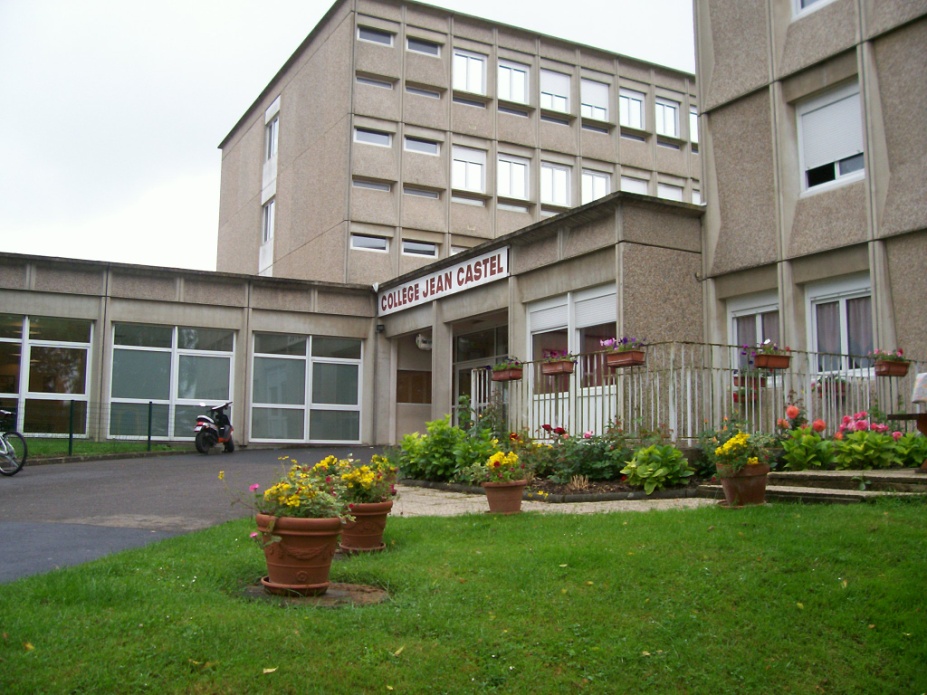 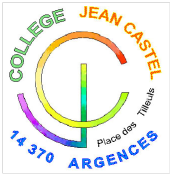 PORTES OUVERTES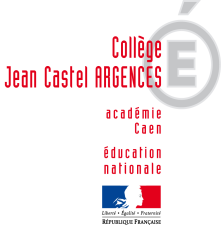 COLLEGE  JEAN CASTELARGENCESSamedi 27 janvier 2018de 9h00 à 12h009h15 : Présentation de l’établissement par l’équipe de Direction pour les CM2 au restaurant scolaire.A partir de 9h30 : visite guidée des différents ateliers et rencontre avec les enseignants pour les CM1-CM2.   Venez nombreux …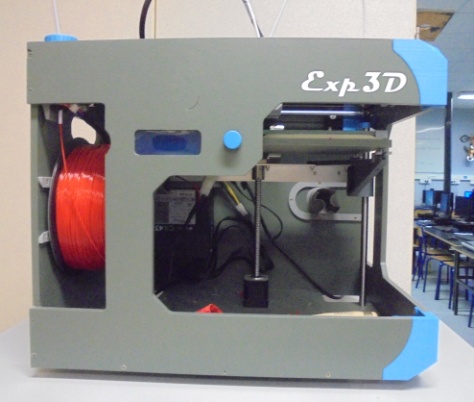 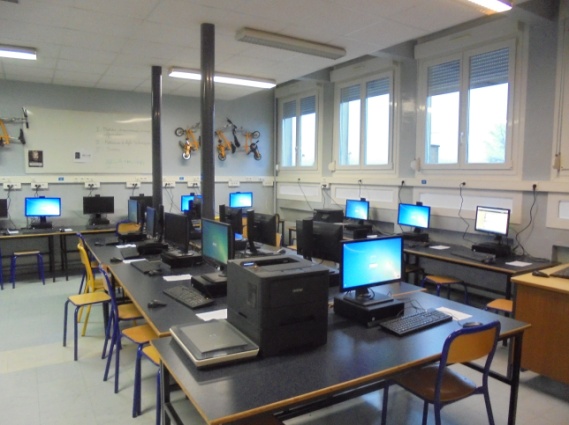 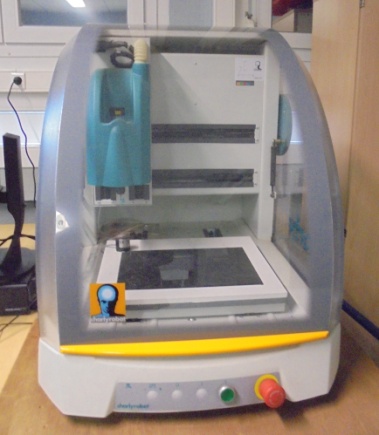 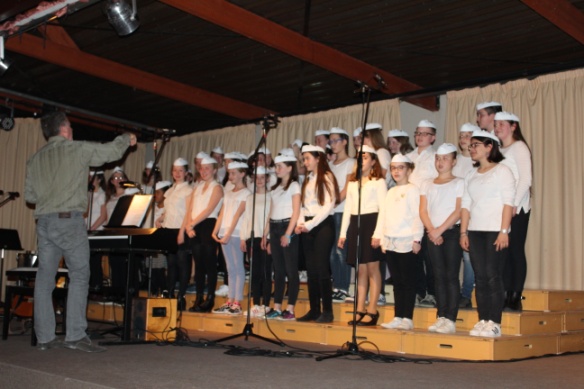 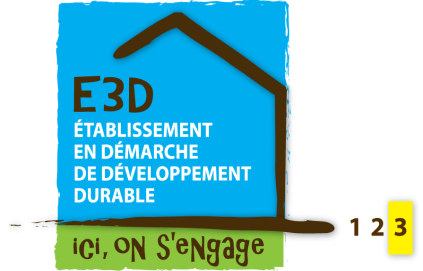 2 Place des Tilleuls 14370 ARGENCESTél : 02 31 23 61 39 – http://collegejeancastel.etab.ac-caen.fr